О насООО «Дневник.ру» – российская IT-компания в сфере образовательных технологий, разработчик решений и единой электронной образовательной среды для учителей, учеников и их родителей, администраций образовательных организаций, а также представителей органов исполнительной власти. Партнер государства на рынке информатизации образовательного сектора России с 2009 года.Дневник.ру входит в список наиболее инновационных компаний мира 2014 по версии Всемирного экономического форума.Компания основана в 2007 году успешным бизнесменом Гавриилом Леви. Головной офис расположен в Санкт-Петербурге.Миссия компании – сделать образование качественным и доступным!Ключевые направления деятельности:содействие построению цифровой экономики в Россиисоздание и развитие единого образовательного пространства в РФустранение цифрового неравенства и повышение цифровой грамотности гражданразвитие интерактивной коммуникации «педагог – учащийся – родитель»содействие в реализации основных видов госуслуг в электронном виде.Наш главный продукт – закрытая защищённая цифровая образовательная платформа для образовательных организаций, в которой зарегистрировано большинство школ страны: свыше 800 тыс. преподавателей, 7 млн учащихся, 3,6 млн родителей из всех регионов России!Дневник.ру - это:круглосуточный доступ к оценкам, расписанию и домашним заданиямзащищённая социальная сеть для эффективного общенияэлектронное обучениеполезные и удобные сервисы и приложенияавтоматизация зачисления в образовательные организациисодействие в реализации государственных и муниципальных услуг в сфере образования в электронном видерегиональная и федеральная статистика и отчеты.Дневник.ру входит в ТОП-10 мировых образовательных платформ по посещаемости*.В 2015 году в рамках государственно-частного партнерства в Московской области на базе продуктов компании создан Школьный портал, специально разработанный для образовательных организаций региона. Сегодня по инвестиционной модели с Дневник.ру работают и другие субъекты РФ. Благодаря такому формату сотрудничества государство в лице регионов выполняет основные задачи по построению цифровой экономики и повышению качества образования, при этом экономя бюджетные средства, а граждане получают современный и удобный продукт.Дневник.ру – первая российская IT-компания в образовании, удостоившаяся премии ООН и Юнеско в категории «Электронное образование и обучение». Победитель международного конкурса образовательных проектов EdTechXEurope 2016 в номинации Edtech Rise 20, обладатель двух национальных Премий Рунета и других престижных наград на российском и международном уровне.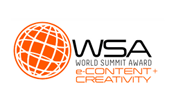 World Summit Award 2011: «E-learning & Education»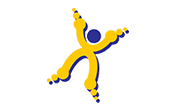 Золотой сайт 2012: «Социально значимые проекты федерального уровня»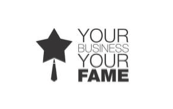 Microsoft «Your business – Your Fame» 2013: «Лучший B2C проект»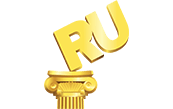 Национальная Премия Рунета 2010: «Лучший учительский интернет-проект»Национальная Премия Рунета 2012: «Электронное государство в информационном обществе»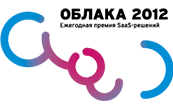 Премия Облака 2012: «Облака для государства»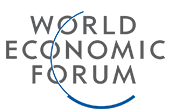 World Economic Forum: «Technology Pioneer 2014»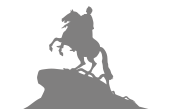 Правительство Санкт-Петербурга: «Лучший инновационный проект Санкт-Петербурга 2009»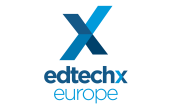 Edtech x Europe: «2016 EdTechXRise All Stars Winner»